О внесении в Государственный Совет Чувашской Республики в порядке законодательной инициативы доработанного проекта Закона Чувашской Республики «О преобразовании муниципальных образований Ибресинского района Чувашской Республики и о внесении изменений в Закон Чувашской Республики «Об установлении границ муниципальных образований Чувашской Республики и наделении их статусом городского, сельского поселения, муниципального района, муниципального округа и  городского округа»В соответствии со статьей 85 Конституции Чувашской Республики, Уставом Ибресинского района Чувашской Республики,  Собрание депутатов Ибресинского района решило: 1. Внести в Государственный Совет Чувашской Республики в порядке законодательной инициативы доработанный проект Закона Чувашской Республики «О преобразовании муниципальных образований Ибресинского района Чувашской Республики и о внесении изменений в Закон Чувашской Республики «Об установлении границ муниципальных образований Чувашской Республики и наделении их статусом городского, сельского поселения, муниципального района, муниципального округа и  городского округа».2. Настоящее решение вступает в силу со дня его принятия. Глава Ибресинского района                                                                         В.Е. РомановЧĂВАШ РЕСПУБЛИКИ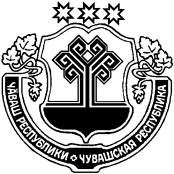 ЧУВАШСКАЯ РЕСПУБЛИКАЙĚПРЕÇ РАЙОНĚН ДЕПУТАТСЕН ПУХĂВĚ ЙЫШĂНУ24.02.2022      № 19/1Йěпреç поселокěСОБРАНИЕ ДЕПУТАТОВИБРЕСИНСКОГО РАЙОНА РЕШЕНИЕ24.02.2022          № 19/1поселок Ибреси